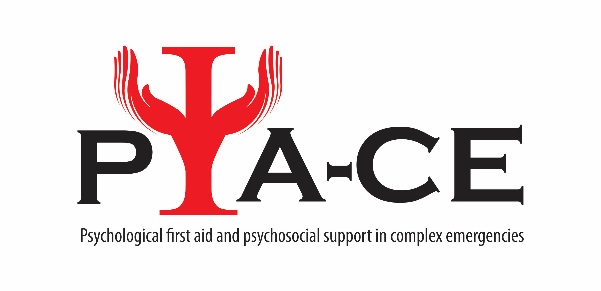 Psihološka prva pomoć i psihosocijalna podrškaU kompleksnim krizama (PFA-CE) KontekstU vremenu sve češćih i dužih kriza i vanrednih situacija, ovaj projekat ima za cilj da unapredi kapacitete za delovanje u nesrećama evropskih organizacija koje se time bave, kao i volonterskih organizacija tako što je ojačati kompetencije njihovih zaposlenih i volontera u oblasti psihološke prve pomoći (PFA) i psihosocijalne podrške (PSS). CiljeviUnaprediti uključenost i aktivno uščešće zajednica pogođenih krizom, porodica i grupa stanovništva u odgovoru na nesreću, kroz obuku zaposlenih i volontera i razvijanje alata za aktivaciju zajedniceUnaprediti koordinaciju i podršku za nove tipove volontera, kao što su spontani volonteriUnaprediti razmenu iskustva i povezivanje u pogledu dugotrajnih, ponovljenih i tekućih vanrednih situacija kao što su zemljotresi, poplave i migrantska kriza u EvropiGlavni rezulatiDesk istraživanje kojim su sprikupljene informacije o postojećim alatima i preporukama za (1)Psihološku prvu pomoć, (2) aktivaciju zajednice i njeno učešće i (3) podršku volonterima i zaposlenima uključujući uputstva za koordiniranje i pružanje podrške spontanim volonterima.Paket za obuku edukatora će biti razvijen kroz strukturiranu razmenu iskustva i sakupljanje primera najbolje prakse u oblasti borbe protiv poplava, migrantske krize i odgovora na zemljotres. Cilj ovog trening-paketa, koji će biti testiran u toku projekta je da edukatorima u organizacijama koje se bave odgovorom na nesreće ponudi prilagodljive alatke za obuku volontera i zaposlenih koji učestvuju u odgovoru na vanredne situacije.Partneri na projektu Austrijski Crveni krst – Austrija (koordinator projekta)Univerzitet u Insbruku – AustrijaHrvatski Crveni križ – HrvatskaItalijanski Crveni krst – ItalijaMakedonski crveni krst – MakedonijaCrveni krst Srbije – SrbijaSlovenački Crveni krst – SlovenijaTrajanje projekta	1. april 2017. – 31. March 2019.Kontakt	Katarina Baničević, menadžer projekta (katarina.banicevic@roteskreuz.at)